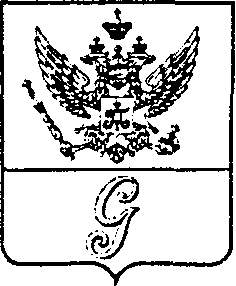 СОВЕТ ДЕПУТАТОВ МУНИЦИПАЛЬНОГО ОБРАЗОВАНИЯ«ГОРОД ГАТЧИНА»ГАТЧИНСКОГО МУНИЦИПАЛЬНОГО РАЙОНАЧЕТВЕРТОГО СОЗЫВАРЕШЕНИЕ от 30 ноября 2022 года                                                                                             № 61Об утверждении прогнозного плана (программы) приватизации имущества МО «Город Гатчина» на 2023 год и плановый период 2024-2025 годыВ соответствии с Федеральным законом от 21.12.2001 № 178-ФЗ «О приватизации государственного и муниципального имущества», Федеральным законом от 06.10.2003 №131-ФЗ «Об общих принципах организации местного самоуправления в Российской Федерации», Уставом МО «Город Гатчина», совет депутатов МО «Город Гатчина»Р Е Ш И Л: Утвердить прогнозный план (программу) приватизации имущества МО «Город Гатчина» на 2023 год и плановый период 2024-2025 годы согласно приложению.Администрации Гатчинского муниципального района обеспечить в установленном порядке реализацию прогнозного плана (программы) приватизации имущества МО «Город Гатчина» на 2023 год и плановый период 2024-2025 годы.Установить, что Перечень муниципального имущества, планируемого к приватизации в 2023 году и плановый период 2024-2025 годы, будет дополняться с учетом результатов работы администрации Гатчинского муниципального района по оптимизации структуры муниципальной собственности.Сроки и способы приватизации муниципального имущества будут определяться постановлением администрации Гатчинского муниципального района.Принять к сведению следующее:прогноз объемов поступлений в бюджет МО «Город Гатчина» в результате исполнения прогнозного плана (программы) приватизации в 2023 году составит 8 600 000 (Восемь миллионов шестьсот тысяч) рублей;прогноз объемов поступлений в бюджет МО «Город Гатчина» в результате исполнения прогнозного плана (программы) приватизации в 2024 году составит 8 000 0000 (Восемь миллионов тысяч) рублей;прогноз объемов поступлений в бюджет МО «Город Гатчина» в результате исполнения прогнозного плана (программы) приватизации в 2025 году составит 8 000 0000 (Восемь миллионов тысяч) рублей.Указанные прогнозные значения подлежат корректировке с учетом стоимости имущества, продажа которого завершена, изменений, внесенных в прогнозный план (программу) приватизации на 2023 год и плановый период 2024-2025 годы.Настоящее решение вступает в силу со дня официального опубликования в газете «Гатчинская правда», подлежит размещению на официальном сайте Российской Федерации в сети «Интернет» www.torgi.gov.ru и официальном сайте МО «Город Гатчина».Глава МО «Город Гатчина-председатель совета депутатовМО «Город Гатчина»                                                                    В.А. ФилоненкоПриложениек решению совета депутатов МО «Город Гатчина» от 30 ноября 2022 года № 61 Прогнозный план (программа) приватизации имуществаМО «Город Гатчина» на 2023 год и плановый период 2024-2025 годыПЕРЕЧЕНЬнедвижимого имущества, планируемого к приватизации в 2023 году и плановом периоде 2024-2025 годы¼ доли в жилом доме, кадастровый номер 47:25:0102024:55, площадью 216,1 кв. м, расположенный по адресу: Российская Федерация, Ленинградская область, Гатчинский муниципальный район, город Гатчина, улица Достоевского, дом № 20/14 с ¼ долей земельного участка, площадью 4248 кв. м с кадастровым номером 47:25:0102024:23, категория земель: земли населенных пунктов, разрешенное использование: для ведения личного подсобного хозяйства, расположенного по адресу: обл. Ленинградская, р-н Гатчинский, г. Гатчина, ул. Достоевского, д. № 20/14.½ доли в жилом доме, кадастровый номер 47:25:0106012:61, площадью 67,7 кв. м, расположенный по адресу: Ленинградская область, р-н Гатчинский, г. Гатчина, ул. Новопролетарская, д.1 с земельным участком, площадью 1067 кв. м., с кадастровым номером 47:25:0106015:15, категория земель: земли населенных пунктов, разрешенное использование: для размещения ½ доли жилого дома с надворными постройками, расположенного по адресу: обл. Ленинградская, р-н Гатчинский, г. Гатчина, ул. Новопролетарская, д. 1.1/3 доля в праве на жилой дом, расположенный по адресу: Ленинградская область, г. Гатчина, ул. Островского, д.29, кадастровый номер 47:25:0109039:47, общей площадью 86,2 кв. м с 1/3 долей в праве на земельный участок общей площадью 105 кв. м с кадастровым номером 47:25:0109039:23, категория земель: земли населенных пунктов, вид разрешенного использования для размещения существующего жилого дома.20/109 доли в праве на жилое помещение (квартиру) общей площадью 108,6 кв. м, расположенную по адресу: Ленинградская область, г. Гатчина, ул. Лейтенанта Шмидта, д.9/5, кв. 6, с кадастровым номером 47:23:0000000:27489.ПЕРЕЧЕНЬмуниципальных предприятий, планируемых к приватизации в 2023 году           1. Преобразование МУП «Городская электросеть» г. Гатчина ИНН 4705014458, ОГРН 1024701245711 в хозяйственное общество с принятием решения об условиях приватизации в 2023 году.           2. Преобразование МУП «Жилищно-коммунальное хозяйство                               г. Гатчины» ИНН 4705001297, ОГРН 1024701243401 в хозяйственное общество с принятием решения об условиях приватизации в 2023 году.